SPOTKANIE Z PIĄTĄ EWANEGLIĄ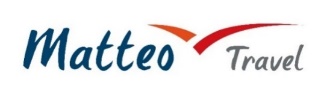 PIELGRZYMKA STUDYJNA DO ZIEMI ŚWIĘTEJREKOLEKCJE Z OGNISKIEM ŚWIATŁA I MIŁOŚCI W KALISZANACH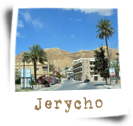 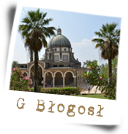 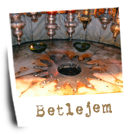 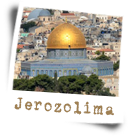 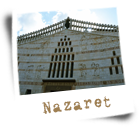 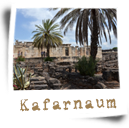 PIELGRZYMKA STUDYJNA DO ZIEMII ŚWIĘTEJ 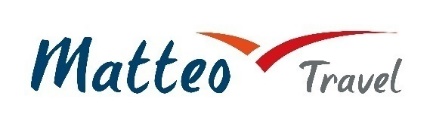 DZIEŃ (czw) 22.08.19	LUBLIN -  PRZELOT – BETLEJEMSpotkanie na lotnisku w Lublinie o godz. 3:30.Wylot samolotem rejsowym LOT o godz. 5:35. Bezpośredni lot rejsowy do Tel-Avivu trwa ok. 3.5 godz. Przylot do Tel-Avivu ok. godz.10:25  czasu lokalnego. Dojazd do Betlejem. Bazylika i Grota Narodzenia. Grota Mleczna. Pole Pasterzy. Wzgórze Dawida – klasztor Sióstr Karmelitanek założony przez św. Mariam od Jezusa Ukrzyżowanego (Małą Arabkę). Msza Święta w Bazylice Bożego Narodzenia w Betlejem. Obiadokolacja i nocleg w Betlejem.DZIEŃ (pt) 23.08.19	JEROZOLIMA: DROGA KRZYŻOWAŚniadanie. Jerozolima – Góra Oliwna – sanktuarium Wniebowstąpienia, kościół Pater Noster, panorama Jerozolimy, kościół Dominus Flevit, Ogród Oliwny i Bazylika Męki Pańskiej. Kościół zaparcia się św. Piotra. Syjon chrześcijański. Kościół Zaśnięcia Najświętszej Maryi Panny. Wieczernik. Msza Święta w kaplicy przy Wieczerniku. Obiadokolacja i nocleg w Betlejem.DZIEŃ (sob) 24.08.19	BETANIA,JERYCHO	Śniadanie. Betania – miejsce życia Łazarza, Marty i Marii. Qumran – miejsce znalezienia starożytnych zwojów. Morze Martwe. Jerycho – najstarsze miasto świata. Miejsce chrztu JezusDZIEŃ (ndz)  25.08.19	JEROZOLIMAŚniadanie. Wykwaterowanie. Yad Vashem – Instytut Pamięci ofiar pomordowanych podczas II wojny światowej. Ain Karem – miejsce nawiedzenia św. Elżbiety i narodzin św. Jana Chrzciciela.  Jerozolima. Kościół św. Anny – miejsce narodzin Maryi, obok sadzawka Betesda. Droga krzyżowa. Ściana płaczu. Czas wolny w Starym Mieście. Msza Święta w Bazylice Bożego Grobu. Obiadokolacja i nocleg w Betlejem.DZIEŃ (pn) 26.08.19	G. TABOR,TABHA, KAFARNAUM, G. BŁOGOSŁAWIEŃSTWŚniadanie. Góra Tabor – Bazylika Przemienienia. Galilea.  Tabgha – kościół „Rozmnożenia Chleba i Ryb”, kościół „Prymatu św. Piotra”, Kafarnaum – dom św. Piotra i synagoga. Rejs statkiem po Jeziorze Galilejskim. Góra Błogosławieństw. Msza Święta przy kościele „Prymatu św. Piotra”. Obiadokolacja i nocleg w NazarecieDZIEŃ (wt) 27.08.19	NAZARET,KANA GALILEJSKA,HAJFA,CEZAREA NADMORSKA	Śniadanie. Wykwaterowanie. Nazaret. Bazylika Zwiastowania. Kościół św. Józefa. Kana Galilejska - sanktuarium pierwszego cudu Jezusa.  Karmel. Hajfa – sanktuarium Stella Maris proroka Eliasza i Matki Bożej. Cezarea Nadmorska - Akwedukt. Przejazd na lotnisko Ben Guriona w Tel-Avivie. Wylot do Lublina samolotem rejsowym LOT o godz.21:15.  Przylot do Lublina-Świdnika około 24:00 czasu polskiego.